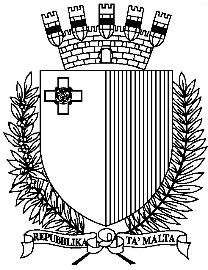 MALTACOURT OF APPEAL(Inferior Seat )HON.  JUDGELAWRENCE MINTOFFSitting of January 25  , 2023  Inferior Appeal Number 29/2022 LMAccess Info Europe('the respondent')Vs.Ministry for Home Affairs and National Security('the appellant')The Court, PreliminaryThis is an appeal lodged by   the respondent Ministry for Home Affairs and National Security   [herein 'the appellant'], by decision of the Information and Data Protection Appeals Tribunal (IDTP) [hereinafter referred to as 'the Tribunal') of 24  March, 2022 [hereinafter referred  to as  'the decision under appeal'), by which the Tribunal revoked the decision given by the Information and  Data  Protection Commissioner  [hereto]Commissioner'] on the 31st October, 2019, where he had decided that  the applicant Access Info Europe [here "the  appeal"]  does not fall within the  meaning of "eligible person"  pursuant to Article 2 of Cap. 496 of the Laws of Malta, and ordered the respondent Ministry to consider theapplicant's claims as an "eligible person". FactsThe applicant filed a complaint with the  Commissioner because she had  requested information from  the respondent Ministry  about the return of immigrants from Malta to third countries, which had rejected her request. It transpires that on the 16th August, 2019, Martina Tombini, a researcher with the applicant, had requested access from the respondent Ministry to documents regarding the return of immigrants,  but the respondent Ministry  replied that the person  who submitted the  request had to prove that he is an eligible person in terms  of   article 2 of Cap. 496 of the Laws of Malta, which states To:"eligible person" means a person who is resident in Malta and has been so resident in Malta for a  period of   not less than five years, and  who is a citizen of  either  Malta or another Member State of the European Union, or a national of any other state    whose nationals are entitled, by virtue of a treaty between that state and the European Union,  which in Malta are treated in the same  way as in the citizens of member  states  of the European Union."  The applicant complained that  the interpretation  given by the respondent Ministry was that in order for a person to be  able to make such a request, she must meet the cumulative criteria that he has resided in Malta  for more than five years,  as   well as  be a citizen of  Malta or of any State.   Other Member of the UnionEuropean. The applicant explained that the law does not restrict the right to request documents for persons who are Maltese or European citizens and who have lived in Malta for a number of years. The applicant contends that the relevant article of law wants both European citizens andMaltese citizens to have the right to submit requests for access to documents, thus bringing the Freedom of Information Act into line with international laws and standards. The applicant submits thatnational laws must be interpreted and applied in accordance with European law, and the decision to grant access to documents only to persons resident in a given country can lead to discrimination. In that regard, the applicant gave the Commissioner a ruling on the correct interpretation of this provision of the law. By letter sent by the Office of the Commissioner on 31 December 2020,October, 2019, the applicant was informed that:"After taking into consideration the  specific sections  of the  debates when Parliament discussed the definition of eligible persons during the sessions on the draft bill concerning freedom of information, the  Commissioner concludes that   the  legislator's intention was une quivocally to restrict such right to persons residing in Malta for a period of at least five years.In this regard, there was no need for the Commissioner to discuss the issue of the comma before the word "and", as from the said parliamentary debates, it is undebatable  that the  requirements that make a  person eligible to make a request for information, should be read cumulatively with the other conditions set out in the definition.   In the  light of the  foregoing,  whereas the  Commissioner stresses the  fact that  his role is  restricted to implementing and enforcing the provisions of the Act, he is hereby deciding that, given the circumstances, the Public Authority's position not to accept the request for information is in accordance with the definition of eligible person and       nder Article 2 of the Act."MeritBy the application before the Tribunal, the applicant asked the Tribunal to verify whether the conclusion reached by the Commissioner was correct, that the intention of the legislator was to  limit the right of   access to  information to Maltese or EU  citizens residing in Malta for a period of of  at least five years, and in order to assess whether Maltese law on freedom of information  interferes with the  Constitution and international  law, because it  deprives a person of the right of access to information on the basis of his residence.  The applicant contends that the right of access to information forms part of the fundamental right of the right  to freedom of expression i,  and that right may be exercised without frontiers, irrespective of  nationality or  from the residence of the individual. She added that the European Court of Human Rights, in its rulings, confirmed that Article 10 of the European Conventionon Human Rights includes the right of access to information. It said that as a Member State  of the European Union, Malta must adopt standards of transparency,   including the Charter of Fundamental  Rights,  which includes in its Article 42 the right of access to documents,    as also provided for in article 15 of the Treaty on the Functioning of the European Union, and the EC Regulation on access to documents (Reg. 1049/2001). Recurrent society said that the Treaties of the European Union attach importance to the principle of transparency in decision-making, as part of the value of good governance and participation in democratic life.The applicant also stated that the Constitution of Malta includes the  involuntary fundame right of  freedom of expression, which includes the freedom to receiveinformation and information without interference. It also stated that European Union Member States should not  discriminate against nationals of other Member States in the exercise of their  fundamental rights  , and  national laws should be interpreted and applied in accordance with European laws.   The applicant also stated that the requirement of residence in Malta is contrary to the principles of international law and  against European law, which is a  direct violation of  Malta's obligation to  protect the  right to freedom of expression and information.    It also stated that the  rejection of Martina Tombini's claim violates her fundamental rights, and that of  other employees of the applicants who are  being denied  a similar claim forhormation on the grounds that they are not resident in Malta.  The Ministry respondent in its reply replied that the second request of the applicant company cannot be questioned by the Tribunal because it does not have the competence to decide on violations of the fundamental rights of individuals or of rights protected under  international law.  He added  that the applicant's claims are incorrect both factually and legally, so her appeal must be dismissed.  The respondent explained that  on the 16th August,  2019 a request was  made by the applicant under the Freedom of Information Act, and his position was that the requested information could not be provided because an eligible person must meet two cumulative requirements, namely that which must have been resident   in Malta for five years, and the requirement  which must be the sign of  Malta or  of  any   other Member State of the European Union. He said that since the applicant is not resident in Malta, it does not meet the eligibility criteria. He added that the applicant filed a  complaint with the  Information and Data Protection  Commissioner  on 20 September  2019 in order to attack the  decision taken by the A ministry, however, replied that the interpretation of "eligible person" given by the Ministry is correct, and the  intention of the legislator was to  restrict this right to persons who have been living in Malta  for a period of not less than five years. The Ministry respondent added that this decision of the Commissioner is correct, and  must be confirmed,    even in light of the  fact that the  text of the law is clear, and includes the word 'u' between   the requirement that a person must have been living in Malta for a period of not less than five years and the requirement of citizenship. The respondent Ministry also pleaded that the application of the law is not lawful of the right to freedom of expression or of the right of access to information, and the articles of the Conventions and Treaties mentioned by the applicants shall find no application from the Tribunal. He also said that the Tribunal does not have the competence to declare that article 2 of Cap. 496 of the Laws of Malta violates article 41 of the Constitution, or article 10 of the  European Convention, and therefore the  Tribunal shall dismiss the  appeal of the applicant company.The Commissioner said in his statement that the applicant's requests were rejected because the  proof had  to be made in terms of  article 2 of the Act, that the  requester had been resident in Malta for at least five years, and that he is a Malt citizen. or of any other Member State of the European Union. He referred to the parliamentary debates that took place before this Act came into force, citing an excerpt from the Prime Minister's speech to the Hon. Joseph Muscat. Lawrence Gonzi during the Second Reading of Bill, who explainedthat:"We did so because we wanted to give the Maltese people this right without exception, but then we also wanted reciprocity. That is, a foreigner may be living in another country, may be a journalist of another country, but that country does not give the same rights to the Maltese to request information on a particular aspect.  So we considered that  there is no reciprocity so in  that case we  should not have given this right to  all the humanity  that exists  in  the globe,  but we should grant this right primarily   to  those who live in Malta, primarily to Maltese citizens, and after a maltese citizens to residents in Malta, European citizens and even nationals of  those other countries which are not members of the European Union but with whom the European Union has this reciprocity arrangement."The Commissioner added that itwas after evaluating this speech, that he had come to the conclusion that the interpretation given by the Ministry as to who can be considered to be an eligible person is correct and that this right should be restricted to persons who have been living in Malta for at least five years. He said that his role is restricted to the implementation and enforcement of the provisions of the  Act, and therefore he will not go into the merits of the  question of whether this application of the law is a violation of the Constitution or any other right protected under international law.Helen Darbshire explained in her affidavit that Access Info Europe is an organisation working at the crossroads of fundamental rights based in Madrid, focusing in particular on protecting and promoting the right to freedom of expression. In this specific case Martina Tombini asked Malta's Ministry of  Home Affairs  and  National Security to provide some information, as part of a survey which is being carried  out by  all  EU Member States,  Liechtenstein, Norway  and   Switzerland. It specified that the information requested was on how many decisions were takenfor the return of  immigrants in 2017  and 2018, the total number   of operations return returned   from Malta in 2017 and 2018, month by month and year     by year, and the  total number of immigrants returned in   2017    and     2018, month     by month and year by year. It also stated that for each of these operations, information was requested as to whether the operation was national, joint, assisted or forced, the destination and date of return, the number ofmigrants returned, and their sex, age and country of origin, the total cost of these operations, and if appropriate, the percentage of expenditure covered by other Member States,  and information about the flights used by sabiex these migrants were returned. She explained that a list of any agreement signed by Malta to return immigrants to third countries was also requested. She said that the requested information did not contain personal or confidential information, and no other country other thanMalta refused to provide the requested information. It also stated that it had never before encountered a situation where access to information was restricted to persons resident in any given country for at least  five years.  The witness    summarised the facts  as  they visited, as  well as explaining the Conventions and  Treaties which in  her view are being violated by Malta  by applying the requirement that    a person must have been living in in the country for at least five years to be able to request such information. It submits that the link of the fundamental right of access to information with the requirement that a person must have resided in the country for at least five years, constitutes a violation of Article  10 of the   European Convention on  Human Rights, Article 19 of the International Convention on   Civil  Rights.  and  Politicians, Article 11 of the Charter of Fundamental Rights of the European Union and of the Constitution of  Malta. She said that the right of access to information is part of the fundamental right of  freedom of expression, and this is a  right that can be exercisedwithout frontiers, regardless of the nationality or residence of the individual. The witness also said that the differential treatment being given to persons who are not resident in Malta amounts to discrimination under article 14 ofthe European Convention on Human Rights. She said that freedom of expression and freedom of information, are fundamental rights that  should be granted to every person, without discrimination. It also stated that the differential treatment being given to Citizens of the European Union amounts to discrimination on grounds of nationality, which is expressly prohibited under Article 18 of the Treaty on the Functioning of the European  Union and Article 21 of the European Charter of Fundamental Human Rights. She also said that the European Treaties have always prohibited discrimination on grounds of nationality, in order to ensure that all European citizensare given equal treatment. The witness said that the requirement of five years' residence is a clear case of indirect discrimination against other European citizens, because it hinders the right of nationals of other Member States to exercise the right of freedom of access to information in Malta. She also said that the fact that the applicant has been deprived of this right is hindering her ability to carry out projects across the European Union, which will put them at a disadvantage with other NGOs based in Malta doingthe same work. She said this could be a protectionist measure that would interfere with the freedom of movement and the freedom to provide certain services across the European Union. It also stated that the residence-based restriction isdetrimental to the applicant's ability to meet its obligations in relation to international projects, and may therefore affect its prospects of obtaining funds in the future.Martina   Tombini said in her affidavit that she hasbeen working since 2018 as a 'researcher and campaigner' with the applicant. She said that her job is to conduct investigations so that she can assist journalists and/or members of civil society  in  order to have access  to  information about migration, with a view to improving discussion and public participation. In her affidavit, the  witness explained the   main facts  that led to the  present proceedings, stressing that   the  Commissioner's interpretation of the concept of  'eligible snamon' is interfering with her right to offer professional services in the European Union. She said that the service it offers to journalists and civil society organisations in order to obtain information from national governments, is not a  service it   can offer in Malta,  so this is putting it at a disadvantage compared to Maltese citizens and people offering similar services.   Stephen Vassallo, Assistant Director in the Office of the Permanent Secretary of the Ministry for Home Affairs, National Security and Law Enforcement, said in his affidavit  that on the 16th August, 2019 a freedom of information  request was entered by the applicant, and on the 4th September, 2019, the respondent Ministry informed the applicant that the request made could not be processed because the defendant gave  lab did not meet the requirement of a minimum of five years' residence in Malta. The witness explained that the applicant made a complaint about this decision to the Commissioner, and the decision taken by the Commissioner in this regard was correct infact and in law, and should be confirmed. The witness said that the  text of the law is a clear  one, and  the requirements laid down in the Act must  be met cumulatively and not alternatively, with the consequence that for   a  request for information persuna to be made it  must have been  resident   for a long time. Malta for at least   five years of age, as  well as   being the case of   Malta or any other country of the European Union. The decision under appealBy decision of 24 March 2022, the Tribunal held that the applicant had standing  to bring an action for information, after having given the following considerations:'The Tribunal;Having seen the appeal by Access Info Europe;Having seen  the  reply by the Ministry for Home Affairs and National Security.  Having heard the parties, read the evidence produced including the statement made by the Information and Data Protection Commissioner in accordance with Article 26(4) of Chapter 586 of the Laws of Malta, and their final submissions. Decides as follows:That this appeal rests on the interpretation of the meaning of 'eligible person' under Article 2 of Chapter 496 of the Laws of Malta which states:  "eligible person" means a person who is resident in Malta and who has been so resident in Malta  for a  period of  at least five years and who is either a citizen of   Malta or  a  citizen   of any other member  state  of the European Union  or a  citizen of any  other state, the  citizens of  which have a right in virtue    of any  treaty between such state and  the European   Union  to  be treated  in  Malta in the  same manner as citizens of  Member States of the European Union."  Facts of the caseThe appellant made a request under the Freedom of Information Act to the Ministry of Home Affairs and National Security. The said Ministry refused the request on the basis that Access Info Europe does not fall within the definition of 'eligible person' under the Freedom of Information Act. Access Info referred the matter to the Information and Data Protection Commissioner and the said Commissioner on 31st October, 2019 decided against the request made by Access Info Europe in that they do not qualify as an  'eligible person'  according to  Chapter 496 of the Laws of Malta.Now as regards the appeal made by Credit Info, the grievance of the appellant regarding fundamental human rights or breach thereof are not the competence of this Tribunal and the appellant may address the grievances regarding the alleged breach of the fundamental human rights to the appropriate fora.The Tribunal has competence therefore to address only the first grievance of the appellant in that the correct interpretation of Article 2 of the Malta's Freedom of Information Act by the Ministry and the Commissioner is incorrect.According to the appellant, this definition does not require that an eligible person needs to satisfy all these criteria, that  is, a  person must be resident in Malta  and that he has been so resident in Malta for a period of at least five years;     that  he is either a citizen of Malta or a  citizen of any other Member State of the European Union but it requires that a  person can be either resident in Malta  or has been so resident  in  Malta for a period of at least   five years, or that a citizen of Malta;  or that a  person is a citizen of  any Member State of the European Union.   The appellant argues that they fall  under the definition of  a citizen of  a Member State of the  European Union and therefore they fall within the definition     of 'eligible person'. Having seen the parliamentary debates submitted by the Commissioner with his statement of case, and that during the debate it was made clear that this definition applies by Hon. Lawrence Gonzi that: "Therefore we considered that there is neither reciprocity so in that case we should not have given this right to all mankind to exist  in the globe but we should give this right primarily to  who live in Malta, european citizens and even citizens of those other countries which are not members of the European Union but with whom the European Union has thisreciprocation arrangement."  (fol. 458 parliamentary debates).From this debate it is clear that the intention of the legislator was never to withhold such information from the EU citizens although the wording used in the legislation regarding the criteria of  'eligible person' according to Article 2 of Chapter 496 of the Laws of Malta leaves scope for interpretation.But for the  Tribunal and  having also reviewed the  legislation of  other Member States in this regard from where it results that EU citizens can request such information, decides in favour of the  appellant and revokes  the  decision  of     the  Commissioner of the  31st October, 2019 and  orders the  Ministry for Home Affairs and National Security to consider  the  request of the  appellant on    the merit.   This Tribunal is  making it  clear that it  is not decision on the  request  of the  appellant to the  said Ministry  and it has decided on the preliminary plea raised by the Ministry as to locus standi       of  the appellant.'The AppealThe appellant Ministry brought its appeal against that decision by way of an appeal  lodged on 29 March  2022,  asking  that Court to overturn and revoke the appeal decision of the Information and  Data Protection Appeals Tribunal. of 24 March, 2022 in the names premised, confirming the decision of the appellant of 4 September 2019 and of the Commissioner of 31 October 2019. The appellant explained that he felt aggrieved by the Tribunal's decision as towhy national law should apply, namely article 2 of Cap. 496 of the Laws of Malta, and not the law of other Member States,  because they do not have legal and/or territorial  effect within our country. The appellant said that the  Tribunal's consideration  that the law of  other Member States allows applicants to submit a Freedom of Information request even though they have not resided in the country for five years, should not find an application in Malta, costly.   ex article 2 of Cap. 496 of the Laws of Malta stipulates two cumulative conditions, in the sense that a person must have been resident in Malta for at least five years, and must be a national of Malta or of any other Member State. He said that the respondent did not satisfy the first condition, which was why he decided that it was not an eligible person under the law. He said that if the legislator wanted to indicate otherwise, it would have done so –  ubi lex voluit dixit, ubi noluit tacquit.  The appellantalso concluded that the Tribunal could never  apply the laws  of other Member States in Maltese  territory   , because the laws which apply here in Malta are those enacted by the Maltese Parliament and by the authorities established by national law. The appellantalso considered that the parliamentary debates referred to by the Tribunal  are inconclusive to the interpretation to be given of  this article.of the particular law, and in any case an interpretation given in a parliamentary debate does not necessarily amount to the correct legal position. He said that   the Tribunal  could not  reach the conclusion  that it came  to relying   on the plenary debates, referring to laws   which do  not form part of the laws of Malta. He said that the said considerations are wrong, in the sense that they are illogical and legally inpropositionable.Response to the AppealThe respondent company in its reply replied that the present case concerns a request to the appellant by its representative  Martina Tombini, in terms  of the  Freedom of Information Act  (Cap.  496 of the Laws of  Malta), having granted his claim since he is not a person eligible under the Act. The respondent contends that the decision under appeal is  fair  and    merits confirmation as it  is based on a correct and inthorough appreciation of the specific facts of the case and of the prod otti evidence.  The respondent stated that the present proceedings concern the meaning of 'eligible person', since the claim of the respondent was rejected by the appellant  on the grounds that anyone  making such  a request must be Maltese, or the  citizen of  any Member  State of the European Union   who has been living in Malta for a at least five years.  She said    that the interpretation given by the appellant is contrary to article 41 of the Constitution of Malta, which enshrines the right to freedom of expression, which includes freedom of information.  She said that this interpretation is  also contrary to Article 10 of the European Convention on Human Rights, because the  right to freedom of information is one of  the meas forming an essential part of freedom of expression. The respondent added  that Article  10 of the European Convention  corresponds to  Article 11 of the Charter of Fundamental Rights of the European Union, according to which the right to freedom of expression includes the right to    freedom of opinion, and  the right to receive and impart information and ideas without interference by public authority, and regardless of frontiers. The respondent referred to the decision  given by the  European Court  of Human Rights  in the names Youth Initiative for Human Rights v.   Serbia of 25 June 2013, confirming that the right of  access to information is incorporated into Article 10 of the10 of the European Convention. The respondentalso made  reference to the International Covenant on Civil and Political Rights  which was ratified by Malta in September 1990, according to which "[e]veryone shall have the right to freedom of expression; this right shall include freedom to seek, receive and im part information and ideas of all kinds, regardless of frontiers, either orally, in writing or in  part,  in the form of art, or through any other media of his choice."  The respondent also stated that the importance of freedom of information has been recognised for many years,   referring to united nations General Assembly resolution  599 of  1946. It added that the interpretation of the meaning of 'eligible person' given by the Tribunal in the decision on appeal and that the appellant felt himself aggravated by it, it is correct and in line with the spirit of the Constitution of Malta, because it avoids discrimination  between persons on the basis of their  State of  origin, and  /or their place of   residence, which leads to a violation of article 45 of the Constitution of Malta and Article 14 of the European Convention. The respondent stated that apart from  discrimination  on the basis of place  of origin, the European CourtHuman Rights also ruled that the place of residence is considered a personal characteristic and therefore falls under 'or another status', and therefore the criterion of how long a person has been living in Malta constitutes discrimination according to the European Court. She said that the only reason why the appellant is  insisting that the Tribunal's decision should be repealed is that Martina Tombini is not a Maltese woman, and the restriction that the appellant is creating  on anyone who is not of Maltese  citizenship, is a  restriction which violates the said fundamental rights of all  non-European  .  The respondent stated that Malta, as a Member State of the European Union, is subject to the said laws, as  well as having obligations of transparency vis-à-vis  other  Member States.  The respondent   also submits  that Maltese law  should be interpreted in conformity with European law, which specifies in Article 15 of the Treaty on the Functioning of the European Union   that every citizen shall   have the  right to access to   documents of the institutions,  bodies, offices and agencies of the European Union. The respondent also stated that the idea that a fundamental right  can be arbitrarily limited is absurd, and there is no fundamental rightfalling under the Constitution of Malta or under the European Convention which is subject to  the same kind of restriction.  She said that the  right to  freedom of expression should not apply only after a certain period of time of living in our country, and therefore any interpretation to this effect is incorrect and should be rejected.  The respondent stated that when the request was made by Martina Tombini, the same request was made to the equivalent ministries of any other European country, and from all european Union, European Economic Area,   United   Kingdom and Swiss countries, it was only Malta refused  to  provide the requested information,  when even countries that they are not members of the European Union  who have granted her  request.The respondent   also stated  that the  present appeal  is frivolous and vexatious, intended only to prevent her from obtaining the information requested for   an arbitrary reason. It also stated that it is an established principle in our case-law that this Court, as a review court, should not disturb the appreciation of the evidence made by the Court of First Instance, in the present case the T ribunal, in the absence of impellent reasons, and therefore this Court should refuse to review the evidence.Considerations of this CourtThe Court will proceed to assess the plea raised by the appellant, who in  his appeal is  insisting that the  decision appealed in  relation to the  meaning of 'eligible person' is incorrect, and the Tribunal had to limit itself by  applying Maltese law in the delivery of its decision. The appellant states that the Tribunal should have applied what  article  2 of Cap says.  496, and not what the laws of other  Member States of the European Union say, and in any case the practice and what takes   place in  other countries should not find application in Malta. He stressed that for a person to be considered 'eligible', they must meet two requirements cumulatively, namely the requirement of residence in Malta  for at least five years, and the requirement that it  must be a citizen of  Malta or of   any other Member State of the European Union, and in the present case it was decided that the respondent should not have been given the information she requested, provided that she does not satisfy  first condition, i.e. the minimum of five years' residence.The Court took into account the results of the acts, what was said by the Tribunal in the decision appealed, as well as what was said during the parliamentary debate prior to the promulgation of Cap. 496 of the Laws of Malta,  where the then Prime Minister made it clear that restrictions on who can request information,  were introduced due to limited human resources,  in view  of the fact that certain investigations and information requested, may they involve research that takes months to carry out, and that has to be done by several people. The Same Prime Minister made it clear that it was not the intention for individuals from Member States of the European Union to  be restricted in the  provision of information they request,  so this right was being granted to any person who has lived in Malta for at least five years, who is a citizen of the European Union or of a third country having a reciprocity arrangement with the European Union. It is  also true that the text of the law is not  so felicitous, and it could be argued that if the law is given a restricted interpretation, both requirements should apply cumulatively and not alternatively.However, the Court considers that if the said article of law gives astrict interpretation, namely that freedom of information request may only be requested by a national of Malta or of any Member State of the European Union who has resided in Malta  for  at least five years, it will be practically impossible for a person not to  live in Malta to make a request for information such as that made by the respondent. The Court is considering not only what the legislator's intention was when drafting the law, but also the repercussions that the strict interpretation of the law could have on individuals or organisations that it wishes to obtainand information from an entity based in Malta. The requirement that in order to  be able to  request such information you must have been living in Malta for at leastFive years is discriminatory towards any person who does not fulfil the requirement of a minimum of five years' residence in Malta, with all the legal implications  that this entails.  Such a restriction directly impacts  not only on the right to freedom of information,  but also  on the  freedom of movement, because persons  who want to  provide a service in order to obtain information from entities    governattivi,  will face restrictions to obtain the  information they need from Malta, as in the present case. The Court will not  deepen the element of discrimination, since it is not for the court competent to rule on this point, but it is for the courts of constitutional jurisdiction to do so. But it is clear that the Malt legislatordid not want to create a law that would be different from the laws of the other Member States of the European Union, so  much so   that in the debate  held  in the Maltese Parliament, it  was specified that the said right is being  extended for each  region  of  each country which is not a member of the European Union, but which has a reciprocity agreement with the same European Union. In view of these considerations, the Court disagrees  with the appellant claiming  that in the decision  under appeal the  Tribunal applied third country laws,   but considers that it interpreted the article of law in question in the light of what was said by the legislator during the parliamentary debate on Cap. 496 of the Laws of Malta, and on the basis of the legal obligations assumed by Malta as  Member State of the European Union. It therefore considers that the appellant's plea  is not justified,  and rejects it, whereas  the decision under appeal given by the Tribunal must be upheld.DecideFor the reasons stated,  this Court rules on the  appellant's appeal by rejecting it, while upholding the decision appealed in its entirety.The costs  of  the present  appeal are borne by the appellant.Read.Hon.  Dr Lawrence Mintoff LL.D.JudgeRosemarie CallejaDeputy Registrar